Auf Luthers Spuren in WormsErkundungs- und ForscheraufträgeDas  Luther-DenkmalSchaut euch zu zweit das Luther-Denkmal an. Stellt euch genauso hin, wie Luther da steht. Was könnte er über das Buch in seiner Hand sagen?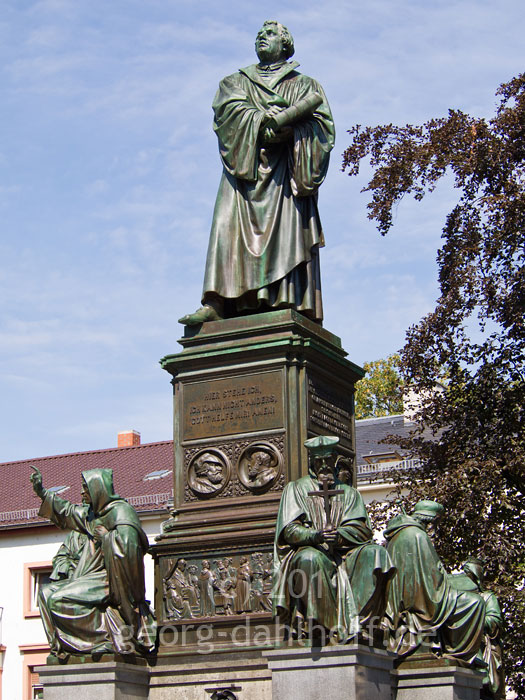 Das Buch heißt _________________________________Der Künstler hat außer Martin Luther auch Freunde und Anhänger dargestellt. Schreibe drei Namen auf. _________________________________ _________________________________ _________________________________Ein guter Freund von Martin Luther heißt  Philipp Melanchthon. An welcher Stelle steht er?________________________________________________Auch unter den Fürsten hatte Luther Freunde. Ihre Wappen sind abgebildet. Zähle!Früher und jetztSchaut euch die Bilderkiste an. Welche Bilder gehören in die Zeit von Martin Luther, welche passen in unsere Zeit? Sortiert!Ora et laboraNach dem Motto lebten die Mönche im Kloster. So war ihr Tag eingeteilt. Wenn Ihr die Vorlage richtig ergänzt, könnt Ihr den lateinischen Spruch übersetzen. Er heißt auf deutsch:Die großen Schuhe im HeylshofStell dich in die großen Schuhe. Wer so große Füße hat, muss wohl sehr stark sein! In welcher Situation wünschst du dir einen starken Freund? Warte einen Moment, bis das Foto von dir fertig ist. Was haben die großen Schuhe mit Martin Luther zu tun?Bei der BodenplatteBetrachtet euch das Bild. Überlegt euch eine Szene. Der Kaiser steht natürlich oben, Martin Luther als „kleiner Mönch“ unten. Die Texte können euch helfen. Bedenkzeit Luther wollte nur der Bibel und seinem Gewissen gehorchen. Er überlegte die ganze Nacht, was er vor dem Kaiser sagen wollte. Was ging ihm durch den Kopf? __________________________________________________Was hat Martin Luther Mut gemacht, bei seiner Meinung zu bleiben?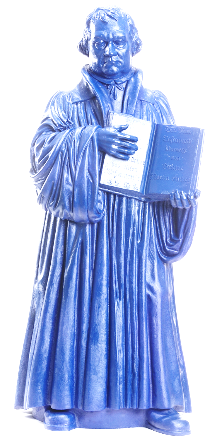 Wir bewundern bis heute Luthers    __ __ __.Lutherrose-LesezeichenHier kannst du ein Lesezeichen mit der Lutherrose basteln. Bibel in DeutschMartin Luther hat die Bibel ins Deutsche übersetzt. Er hat beim Übersetzen viele neue Sprüche geschaffen. Dreh die Drehscheibe, bis die Sätze einen Sinn geben. Wähle einen Spruch aus und schreibe ihn auf.Im DomSeid eine Weile ganz still. Einer stoppt die Zeit, wie lange ihr es aushaltet! __________sec/minZiehe eine Kutte an. Gehe ohne zu sprechen bis zum Altar und wieder zurück. Wie gehst du? Was merkst du bei deinen Schritten?_________________________________________________In der Kiste sind viele Bibeln. Zähle, wie viele davon nach der Übersetzung von Martin Luther sind. _____________________________________________ Male das Muster einer Luther-Rose ab: Im Gesangbuch findet man viele Lieder von Martin Luther. Suche die Nummern  362, 299, 24, 319. Schreibe die Nummer und den Anfang von dem Weihnachtslied auf, das Martin Luther gedichtet hat. ________________________________________________ Das Wormser FensterIm Dom gibt es ein besonderes Fenster zur Stadt Worms. In welcher Reihe siehst du Martin Luther? ____________________  Hier steht in lateinischen Worten, was Luther wichtig war und was man sich mit Geld nicht kaufen konnte: SOLA		= alleinFIDE			= der GlaubeSOLA		= alleinGRATiA 		= die Gnade von GottSOLA		= alleinSCRIPTURA	= ?????Errate, was SCRIPTURA heißen könnte. Versuche zu übersetzen: SOLA SCRIPTURA	= allein __________________________ Zusatzaufgabe: Was ist im katholischen Dom anders als in einer evangelischen Kirche?____________________________________________________________________________________________________  __________________________________________________ In der evangelischen Kirche*	Überlegt: Was gehört in Luthers Zeit? Was passt zu heute?*	Bastle ein Lesezeichen mit einer Lutherrose!*	Eine feste Burg - Male die Wartburg!*	Wähle einen Spruch und schreibe ihn in Schönschrift ab!*	Falte ein Oktavheft zu Luthers Psalmen! Dazu brauchst du Hilfe!!!*	Löst zusammen das Rätsel!NachdenkaufgabeIn der evangelischen Kirche liegt immer eine Bibel auf dem Altar. Warum? ___________________________________________________ ___________________________________________________ ___________________________________________________ 